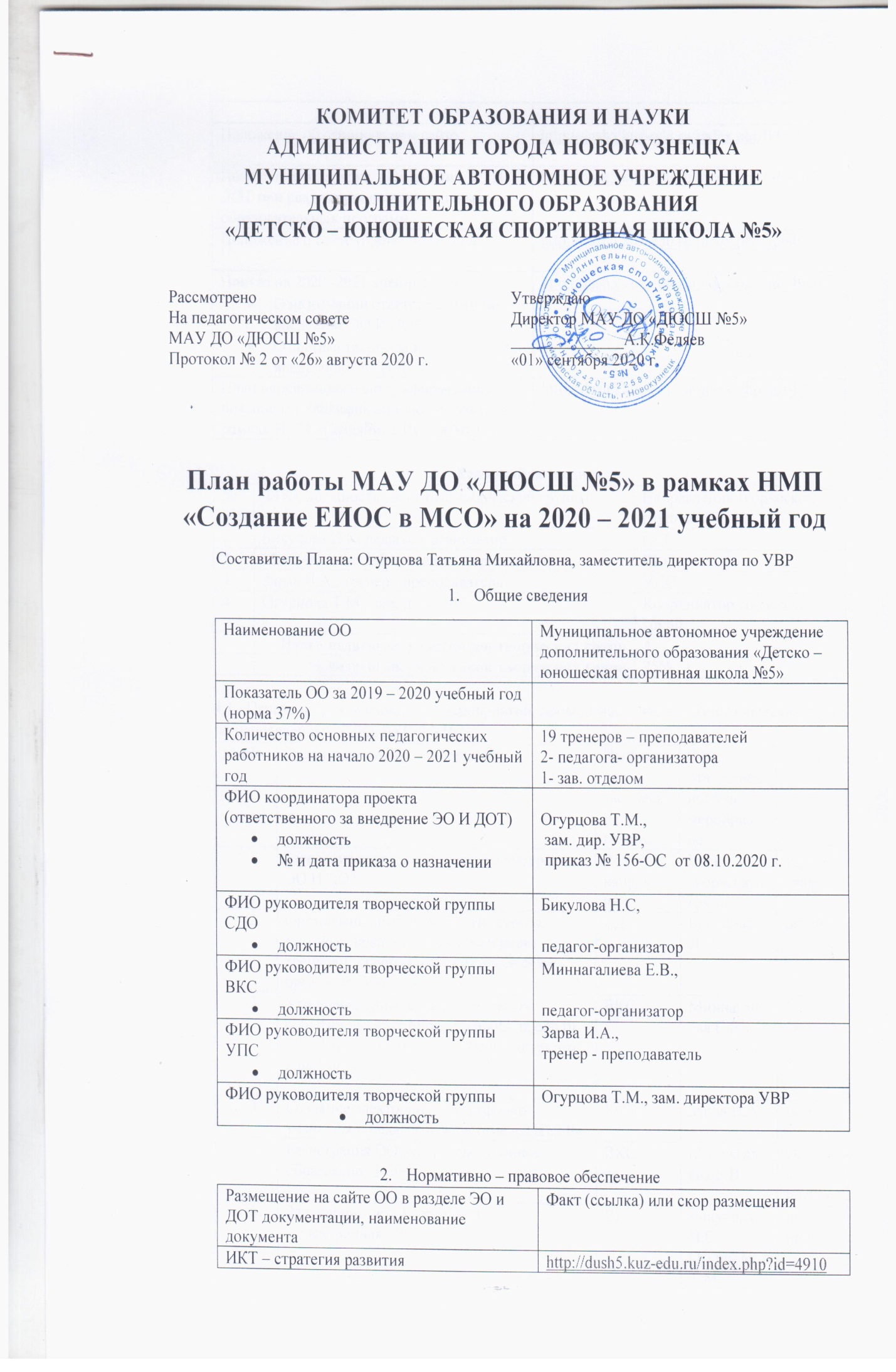 Кадровый потенциал 4.1.  Перечень организационных мероприятий, проводимых участниками творческих групп по направлениям: СДО, ВКС и УПС4.2.  Перечень учебных мероприятий, проводимых участниками творческих групп по направлениям: СДО, ВКС и УПСУчастие в социально – значимых событиях, направленных на обобщение и распространение опыта в рамках проекта Участие в конкурсных мероприятиях в рамках проекта Размещение учебных разработок в депозитарии в рамках проектаПоложение об официальном сайтеhttp://dush5.kuz-edu.ru/index.php?id=4910Положение о порядке  применения ЭО И ДОТ при реализации дополнительных образовательных программhttp://dush5.kuz-edu.ru/index.php?id=4910Положение о сайте (блоге) педагоговhttp://dush5.kuz-edu.ru/index.php?id=4910Приказ на 2020 -2021 учебный год:О назначении ответственного за внедрение ЭО И ДОТО составе творческой групп по внедрению ЭО И ДОТhttp://dush5.kuz-edu.ru/index.php?id=4910План непрерывного внутрифирменного повышения квалификации педагогов в рамках НПМ «Создание ЕИОС в МСО»http://dush5.kuz-edu.ru/index.php?id=4910№ п/пФИО, должность участника творческой группыНаправления творческой группы 1Бикулова Н.С, педагог-организаторСДО2Миннагалиева Е.В.., педагог - организаторВКС3Зарва И.А., тренер - преподавательУПС4Огурцова Т.М., зам. дир. УВРКоординатор творческих групп Итого педагогов, участников творческих групп4% педагогов, участников творческих групп25%№ п/пОрганизационные мероприятияНаправления творческой группыФИО ответственного за мероприятие сроки1Заседание творческой групп по внедрению ЭО И ДОТВсе направленияЧлен творческих групп1 раз в кварталОрганизация отбора модулей  курсов, тестовых заданий для рекомендации тренерам – преподавателям, педагогам – организаторам, учащимся СДОБикулова Н.С.октябрьУточнение списка образовательных событий на сайте https://eschool.kuz-edu.ruhttp://prometej.kirovipk.ru/client/courses.asp?PageNumber=3ВКСМиннагалиева Е.В.1 раз в кварталСоздание электронного портфолио учащихся и педагогов в системе «Э.Ш.2.0»УСПЗарва И.А.майРегистрация ОО сайте «Электронное образование КО»ВКСМиннагалиева Е.В.Октябрь - ноябрьЗачисление детей через систему «Электронная школа 2.0»ВКСБикулова Н.С.Огурцова Т.М.постоянно№ п/пВид учебного материала, категория участников Направления творческой группыФИО ответственного за мероприятие сроки1Мультимедийная презентация «Дорога –длиною в 40 лет», об истории ДЮСШ №5 для родителейСДООгурцова Т.М.сентябрь2День открытых дверей- видео презентации по видам спортаСДОТатаринов Ю.А., Миннагалиева Е.В.Исляева Н.В.Арасланов Р.Р.,Трусов М.Е.Каширин К.С.Кочеулов Е.А.сентябрь3«Дорога  длиною в 40 лет»- видеопоздравления учащихся ДЮСШСДОБикулова Н.С.Миннагалиева Е.В.сентябрь4Мультимедийная презентация «Отчет об итогах работы тренера – преподавателя за 2019-2020 уч.год»СДОДорофеев И.А.,Талкыбаев Ч.В.,Куцый С.Н.тренера – преподавателиавгуст5Мультимедийная презентация мастер – класса «Связь поколений»,Учащиеся ГНП и УТГ объединения спортивная борьба (дисциплина «греко – римская борьба»)СДОЕлекпеев А.Ю.Каширин К.С.тренеры – преподаватели по спортивной борьбе октябрь6Тестирование учащихся по теоретической подготовке СДОЗарва И.А.,Дорофеев И.А.Трусов М.Е.Бикулова Н.С.Талкыбаев Ч.В., Турешев Д.В.,Каширин К.С.,Солдатов С.Н.,Арасланов Р.Р.,Самбаров Б.Г., Татаринов Ю.А.Исляева Е.В., Пенязев В.В., Филиппов Е.Г., Карапыш М.Н.,Шемякин В.Г.Переславцева И.В.,Куцый С.Н.,Кочеулов Е.А.,Куликова Е.В.ноябрь7Мастер- классы по видам спортаЗарва И.А.,Дорофеев И.А.Трусов М.Е.Бикулова Н.С.Талкыбаев Ч.В., Турешев Д.В.,Каширин К.С.,Солдатов С.Н.,Арасланов Р.Р.,Самбаров Б.Г., Татаринов Ю.А.Исляева Е.В., Пенязев В.В., Филиппов Е.Г., Карапыш М.Н.,Шемякин В.Г.Переславцева И.В.,Куцый С.Н.,Кочеулов Е.А.,Куликова Е.Вдекабрь8Мультимедийная презентация Отчет об итогах работы тренера – преподавателя за 2020-2021 уч.годСДОЗарва И.А.,Дорофеев И.А.Трусов М.Е.Бикулова Н.С.Талкыбаев Ч.В., Турешев Д.В.,Каширин К.С.,Солдатов С.Н.,Арасланов Р.Р.,Самбаров Б.Г., Татаринов Ю.А.Исляева Е.В., Пенязев В.В., Филиппов Е.Г., Карапыш М.Н.,Шемякин В.Г.Переславцева И.В.,Куцый С.Н.,Кочеулов Е.А.,Куликова Е.В.майИтого педагогов, участников творческих группИтого педагогов, участников творческих группИтого педагогов, участников творческих группИтого педагогов, участников творческих групп23%педагогов, участников творческих групп (норма 39%)%педагогов, участников творческих групп (норма 39%)%педагогов, участников творческих групп (норма 39%)%педагогов, участников творческих групп (норма 39%)100%№ п/пНазвание события, форма представления опыта  ФИО участников творческих групп,Направления творческой группысроки1.Участие  в работе городских Дней наукиЧлены творческих группфевраль2.Участие в работе Кузбасской ярмарки Члены творческих группмартИтого педагогов, участников творческих группИтого педагогов, участников творческих группИтого педагогов, участников творческих групп12%педагогов, участников творческих групп%педагогов, участников творческих групп%педагогов, участников творческих групп50 %№ п/пНазвание  конкурсных мероприятий, вид материалов представляемых  на конкурс ФИО участников творческих групп,Направления творческой группысроки1Городской конкурс видеоматериалов Бикулова Н.С., СДООгурцова Т.М.,координатор  творческой группы февральИтого педагогов, участников творческих группИтого педагогов, участников творческих группИтого педагогов, участников творческих групп2%педагогов, участников творческих групп%педагогов, участников творческих групп%педагогов, участников творческих групп13%№ п/пНазвание  Депозитария, вид  материалов, размещенных в депозитарии ФИО участников творческих групп,Направления творческой группысрокиИтого педагогов, участников творческих группИтого педагогов, участников творческих группИтого педагогов, участников творческих групп0%педагогов, участников творческих групп%педагогов, участников творческих групп%педагогов, участников творческих групп0 %